East Anglia Foundation SchoolIndividual Placement Description  NHS TrustIt is important to note that this description is a typical example of your placement and may be subject to change.Appendix F – Individual placement description (Example)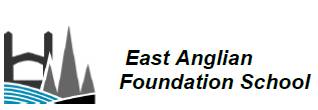 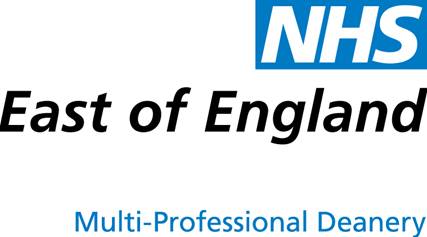 It is important to note that this description is a typical example of your placement and may be subject to change.PlacementAugust – December 2011The departmentOld age psychiatry plus General adult psychiatry on-calls.The type of work to expect and learning opportunitiesWard based assessment and management of patients with functional psychiatric disorder over age 65, plus few dementia patients.On-call assessment and management of patients on medical side who present with suicide attempt/deliberate self harm.On-call admission assessment of acute psychiatric presentations in old age and general adult psychiatry.ECT experienceWhere the placement is basedWedgwood. Westgate ward (Old age) plus Northgate and  on-call (adult wards)Clinical Supervisor(s) for the placement(Dr Silvia Ferrera – consultant old age psychiatrist)Main duties of the placementAs above – ward work, admitting new patients who are acutely unwell, attending to medical issues of ward patients. On-call duties: assessment of DSH/Suicide attempt patients in general medical hospital, ward cover for all adult psychiatric wards after 5pm and over weekends.Typical working pattern in this placementTypical working pattern in this post  e.g. ward rounds, clinics, theatre sessionsDaily/weekly/monthly (if applicable)   All days 9-5 apart from when on-call  in evening (Once per week on average)3 weekends on call 9am-9pm during 4 month rotation.  On call requirements:  Employer informationPlacementF2  Acute paediatrics and neonates.The departmentThe Dept of Paediatrics comprises 5 Consultant paediatricians of whom 4 do acute General paediatric and neonatal on-call. There are interests in Epilepsy. Allergy, Asthma, Diabetes.  All pediatric and neonatal pathology is represented The department serves  with a catchment population of 150,000.The department is closely linked with tertiary services in Canchester and Smitherton.The type of work to expect and learning opportunitiesAll F1 Doctors in hospital posts will generally be ward based during the ‘normal’ working day and expected to deliver the daily medical care of all the patients on their ward irrespective of specialty. Whilst in the EAU attachment the F1 will be involved with the generic clerking of patients being admitted and the ongoing care of the patients in the unit.The overall educational objectives of the F1 year are to provide the trainee with the knowledge, skills and attitudes to be able to Take a history and examine a patientIdentify and synthesise problemsPrescribe safelyKeep an accurate and relevant medical record Manage time and clinical priorities effectivelyCommunicate effectively with patients, relatives and colleaguesUse evidence, guidelines and audit to benefit patient careAct in a professional manner at all timesCope with ethical and legal issues which occur during the management of patients with general medical problemsEducate patients effectivelyBecome life-long learners and teachers.Where the placement is based; Wards P1 & P2.Clinical Supervisor(s) for the placementDr Deirdre Jones & Dr Mark AndrewMain duties of the placementThe F2 doctor is responsible with other staff for the ward care of patients and the maintenance of the patient’s medical record. They will have opportunity to work with the consultants in outpatients clinics for at least one day each week, and also take responsibility for problems arising in General Paediatrics or neonatal patients on the ward. They are expected to attend the structured teaching programmes provided by the department. The doctor will be responsible for such other specific clinical duties as allocated by consultants including performing other duties in occasional emergencies and unforeseen circumstances.Typical working pattern in this placementDaily:        0900 Ward round                 1200/1700/2100   HandoverMon:          1100 – 1700 Assessment unit.Tues:        1400  Out patients clinicWed:         1300  Grand round                  (1400 formal teaching programme)Thurs:       1100  departmental teaching programFri:             Ward cover Sat:            0900 – 2100    1 in 5/6Sun:           0900 – 2100   1 in 5/6On call requirements: 1 in 5 with flexible twilight shifts.Employer informationThe employer for this post is Smitherton NHS Foundation Trust. The post will be based in Anytown District General Hospital Smitherton, which is a medium sized acute NHS Foundation Trust and provides an extensive range of secondary services for the growing local community of approximately 280,000. About 25% of the population is over 65.   In the summer months the population increases by up to 100,000 visitors.